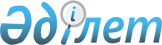 Об утверждении Правил маркировки онлайн-рекламыПриказ Министра культуры и информации Республики Казахстан от 16 февраля 2024 года № 59-НҚ. Зарегистрирован в Министерстве юстиции Республики Казахстан 16 февраля 2024 года № 34004
      В соответствии с пунктом 2 статьи 19 Закона Республики Казахстан "Об онлайн-платформах и онлайн-рекламе" ПРИКАЗЫВАЮ:
      1. Утвердить прилагаемые Правила маркировки онлайн-рекламы.
      2. Департаменту государственной политики в области средств массовой информации Министерства культуры и информации Республики Казахстан в установленном законодательством Республики Казахстан порядке обеспечить:
      1) государственную регистрацию настоящего приказа в Министерстве юстиции Республики Казахстан;
      2) размещение настоящего приказа на интернет-ресурсе Министерства культуры и информации Республики Казахстан;
      3) в течение десяти рабочих дней после государственной регистрации настоящего приказа в Министерстве юстиции Республики Казахстан представление в Юридический департамент Министерства культуры и информации Республики Казахстан сведений об исполнении мероприятий, предусмотренных подпунктами 1) и 2) настоящего пункта.
      3. Контроль за исполнением настоящего приказа возложить на курирующего вице-министра культуры и информации Республики Казахстан.
      4. Настоящий приказ вводится в действие по истечении десяти календарных дней после дня его первого официального опубликования.
      "СОГЛАСОВАН"Министерство финансовРеспублики Казахстан
      "СОГЛАСОВАН"Министерство национальной экономикиРеспублики Казахстан Правила маркировки онлайн-рекламы Глава 1. Общие положения
      1. Настоящие Правила маркировки онлайн-рекламы (далее – Правила) разработаны в соответствии с пунктом 2 статьи 19 Закона Республики Казахстан "Об онлайн-платформах и онлайн-рекламе" и определяют порядок маркировки онлайн-рекламы.
      2. В настоящих Правилах используются следующие основные понятия:
      1) инфлюенсер (блогер) – пользователь онлайн-платформы, публикующий информацию на онлайн-платформе, адресованную неопределенному кругу лиц, в целях предпринимательской деятельности;
      2) онлайн-реклама – реклама на онлайн-платформах, производимая и (или) размещаемая, и (или) распространяемая, и (или) хранимая пользователями онлайн-платформ и (или) собственниками онлайн-платформ в виде таргетированной рекламы и (или) спонсорского контента, и (или) иной информации, предназначенная для неопределенного круга лиц;
      3) онлайн-платформа – интернет-ресурс и (или) программное обеспечение, функционирующее в сети Интернет, и (или) сервис обмена мгновенными сообщениями, предназначенные для получения, производства и (или) размещения, и (или) распространения, и (или) хранения контента на онлайн-платформе пользователем онлайн-платформы посредством созданного им аккаунта, публичного сообщества, за исключением интернет-ресурса и (или) программного обеспечения, функционирующего в сети Интернет, и (или) сервиса обмена мгновенными сообщениями, предназначенных для предоставления финансовых услуг и электронной коммерции;
      4) таргетированная онлайн-реклама – онлайн-реклама, предназначенная для целевых групп, определяемых на основании профайлинга, и направленная на увеличение охвата пользователей и (или) повышение ее приоритетности, в том числе с использованием рекомендательной системы онлайн-платформы. Глава 2. Порядок маркировки онлайн-рекламы
      3. Маркировке подлежит онлайн-реклама, размещаемая инфлюенсерами (блогерами) на коммерческой и (или) договорной основе, в том числе если:
      1) инфлюенсер (блогер) является участником либо акционером рекламодателя или рекламораспространителя;
      2) инфлюенсер (блогер) получает эксклюзивные условия использования рекламируемых товаров, работ или услуг;
      3) контент содержит ссылки на товары, работы или услуги с акциями и (или) со сниженной ценой, а также ссылки на интернет-ресурсы, аккаунты рекламодателя или рекламораспространителя на онлайн-платформах.
      4. Маркировка осуществляется в текстовом формате с возможностью ее идентификации.
      В случае распространения и (или) размещения онлайн-рекламы в звуковой или аудиовизуальной форме маркировка осуществляется перед началом онлайн-рекламы.
      5. Маркировка содержит текстовое указание о том, что размещенный материал является рекламой.
      Текстовое указание содержит одну из следующих формулировок:
      - "жарнама";
      - "жарнамалық материал";
      - "серіктестік материал";
      - "демеушілік материал";
      - "жарнама құқығында";
      - "демеушімен төленген";
      - "PR құқығында";
      - "реклама";
      - "рекламный материал";
      - "партнерский материал";
      - "спонсорский материал";
      - "на правах рекламы";
      - "оплачено спонсором";
      - "на правах PR".
      6. Маркировке не подлежит:
      1) онлайн-реклама, размещаемая на сервисе обмена мгновенными сообщениями;
      2) реклама в теле-радиопрограммах или их фрагментах, размещенных на аккаунтах телерадиоканалов на онлайн-платформах;
      3) социальная реклама.
      7. Таргетированная онлайн-реклама, размещаемая на онлайн-платформах, маркируется самостоятельно в автоматическом режиме с использованием технических возможностей онлайн-платформы.
					© 2012. РГП на ПХВ «Институт законодательства и правовой информации Республики Казахстан» Министерства юстиции Республики Казахстан
				
      Министр культуры и информацииРеспублики Казахстан

А. Балаева
Утверждены приказом
Министр культуры
и информации
Республики Казахстан
от 16 февраля 2024 года
№ 59-НҚ